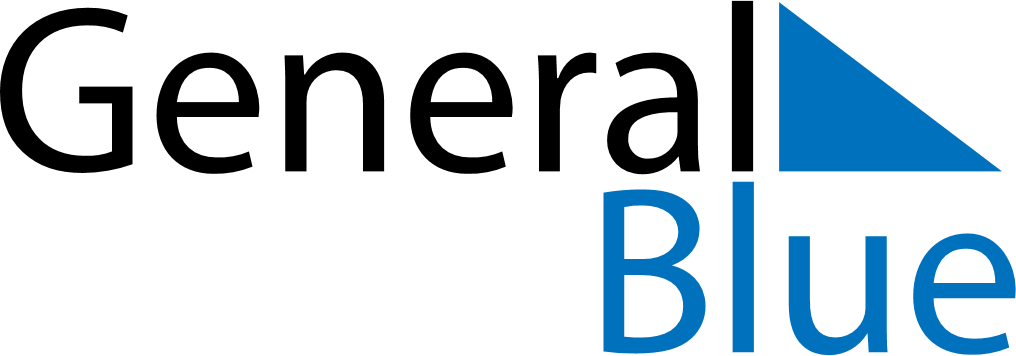 February 2019February 2019February 2019February 2019Cocos IslandsCocos IslandsCocos IslandsSundayMondayTuesdayWednesdayThursdayFridayFridaySaturday11234567889Chinese New YearChinese New Year (2nd Day)101112131415151617181920212222232425262728